Всеукраїнський круглий стіл«Муніципальна реформа в Україні: проблеми та перспективи»All-Ukrainian round table “MUNICIPAL REFORM IN UKRAINE: PROBLEMS AND PROSPECTS”Модуль Жана Моне «Європейські стандарти місцевого самоврядування та регіональна політика ЄС»«07» грудня 2020 рокум. ХарківКОНТАКТНА ІНФОРМАЦІЯ ОРГКОМІТЕТУ:Адреса для кореспонденції: м. Харків, майдан Свободи 6, м. Харків, 61022, Харківський національний університет імені В. Н. Каразіна, юридичний факультет, кафедра конституційного і муніципального права. Організаційний комітет:Воронов Марк Миколайович – завідувач кафедри конституційного і муніципального права юридичного факультету Харківського національного університету імені В.Н. Каразіна, кандидат юридичних наук, доцент, керівник робочої групи проекту Модуль Жана Моне, співголова організаційного комітету, +380 (57) 707-50-42;Серьогіна Світлана Григорівна – директор Науково-дослідного інституту державного будівництва і місцевого самоврядування НАПрН України, доктор юридичних наук, професор, член-кореспондент Національної академії правових наук України, співголова організаційного комітету:                  +380 (57) 700-36-69;Серьогін Віталій Олександрович – заступник декана юридичного факультету з наукової роботи, професор кафедри конституційного і муніципального права юридичного факультету Харківського національного університету імені В.Н. Каразіна, доктор юридичних наук, професор, член робочої групи проекту Модуль Жана Моне, відповідальний секретар:                 +380 (67) 931-50-50.Червяцова Аліна Олегівна – доцент кафедри конституційного і муніципального права юридичного факультету Харківського національного університету імені В.Н. Каразіна, кандидат юридичних наук, доцент, координатор проекту Модуль Жана Моне,  +380 (57) 707-50-42.Формат круглого столу: онлайн, на платформі  Google-meet за посиланням https://meet.google.com/nyv-uinp-tghПочаток круглого столу – о 15.30Регламент проведення круглого столу:Доповіді – до 10 хвилинУчасть в обговоренні – до 5 хвилинПРОГРАМА ВсеукраїнськОГО круглОГО стОЛУ«Муніципальна реформа в Україні: проблеми та перспективи»м. Харків, 7 грудня 2020 року 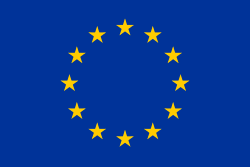 Co-funded by the Erasmus+ Programme of the European UnionCo-funded by the Erasmus+ Programme of the European UnionCo-funded by the Erasmus+ Programme of the European UnionCo-funded by the Erasmus+ Programme of the European UnionХарківський національний університет імені В.Н. КаразінаХарківський національний університет імені В.Н. КаразінаХарківський національний університет імені В.Н. КаразінаХарківський національний університет імені В.Н. КаразінаХарківський національний університет імені В.Н. КаразінаНаціональна академія правових наук УкраїниНаціональна академія правових наук УкраїниНаціональна академія правових наук УкраїниНаціональна академія правових наук України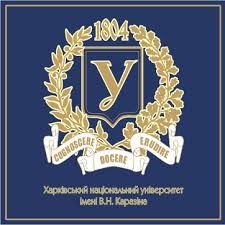 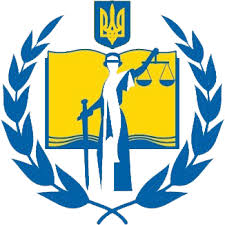 Юридичний факультетКафедра конституційного і муніципального праваЮридичний факультетКафедра конституційного і муніципального праваЮридичний факультетКафедра конституційного і муніципального праваЮридичний факультетКафедра конституційного і муніципального праваЮридичний факультетКафедра конституційного і муніципального праваЮридичний факультетКафедра конституційного і муніципального праваНауково-дослідний інститут державного будівництва та місцевого самоврядуванняНауково-дослідний інститут державного будівництва та місцевого самоврядуванняКагановська Тетяна Євгеніівна, доктор юридичних наук, професор, Заслужений юрист України, декан юридичного факультету Харківського національного університету імені В. Н. КаразінаВітальне словоВоронов Марк Миколайович, кандидат юридичних наук, доцент, завідувач кафедри конституційного і муніципального права юридичного факультету Харківського національного університету імені В. Н. Каразінамодератор, заключне словоДоповідачі:Доповідачі:Тітов Микола Ілліч, кандидат юридичних наук, доцент, Заслужений юрист України, перший віце-президент – виконавчий директор Асоціації органів місцевого самоврядування Харківської області, депутат Харківської обласної радиСубрегіональний рівень місцевого самоврядування: актуальні проблемиБатанов Олександр Васильович, доктор юридичних наук, професор, старший науковий співробітник відділу конституційного права Інституту держави і права ім. В.М. Корецького НАН України, Муніципальна реформа в Україні з точки зору доктринальних основ місцевого самоврядуванняБоняк Валентина Олексіївна, доктор юридичних наук, доцент, завідувач кафедри теорії та історії держави і права Дніпропетровського державного університету внутрішніх справРеалізація права людини на освіту в умовах епідемії COVID-19 (досвід держав-членів ЄС для України)Ленгер Яна Іванівна, доктор юридичних наук, доцент, завідувач кафедри права Луцького національного технічного університетуКолізії в муніципальному праві та шляхи їх подолання в умовах реформування місцевого самоврядування в УкраїніЛюбченко Павло Миколайович, доктор юридичних наук, професор, член Центральної виборчої комісіїПроблеми організації та проведення місцевих виборів 2020 року: погляд члена ЦВКМарцеляк Олег Володимирович, доктор юридичних наук, професор, Заслужений юрист України, завідувач кафедри конституційного права Київського національного університету ім. Тараса ШевченкаМуніципальна реформа як складова децентралізації влади в Україні Нестерович Віктор Федорович, доктор юридичних наук, доцент, завідувач кафедри державно-правових дисциплін Луганського державного університету внутрішніх справ імені Е.О. Дідоренка Особливості проведення місцевих виборів в УкраїніМарчук Микола Іванович, доктор юридичних наук, доцент, завідувач кафедри конституційного і міжнародного права Харківського національного університету внутрішніх справ Децентралізація влади: польський досвід та українські реаліїМірошник Ольга Семенівна, координатор Всеукраїнської мережі експертів публічного права та адміністрації UPLAN ТА,  Голова правління Фонду місцевої демократіїЧому реформа децентралізації ігнорує питання місцевої демократії?Мішина Наталія Вікторівна, доктор юридичних наук, професор, професор кафедри конституційного права Національного університету «Одеська юридична академія»Органи самоорганізації населення в умовах децентралізації владиНестеренко Віктор Вікторович, головний консультант сектору досліджень східного регіону у м. Харкові ЦРД Національного інституту стратегічних досліджень, експерт з питань децентралізації та місцевого розвитку ГО "Центр розвитку місцевого самоврядування» Комунікації в громаді та розвиток людського капіталу, як основа спроможності територіальної громадиЛялюк Олексій Юрійович, кандидат юридичних наук, доцент, завідуючий відділом НДІ державного будівництва та місцевого самоврядування НАПрН УкраїниОкремі проблеми реформи децентралізації влади в УкраїніСерьогін Віталій Олександрович, доктор юридичних наук, професор, заступник декана юридичного факультету, професор кафедри конституційного і муніципального права юридичного факультету Харківського національного університету імені В. Н. КаразінаЗабезпечення прав людини як мета і вимір муніципальної реформиЩербанюк Оксана Володимирівна,доктор юридичних наук, професор, завідувач кафедри процесуального права юридичного факультету Чернівецького національного університету імені Юрія Федьковича,Децентралізація та проблеми оптимізації судівЧервяцова Аліна Олегівна, кандидат юридичних наук, доцент, доцент кафедри конституційного і муніципального права юридичного факультету Харківського національного університету імені В.Н. КаразінаКриза COVID-19 та місцеве врядування: досвід ЄСУчасники обговорення:Учасники обговорення:Болдирєв Сергій В’ячеславович, кандидат юридичних наук, доцент, науковий співробітник сектору муніципального права та місцевого самоврядування НДІ державного будівництва та місцевого самоврядування НАПрН УкраїниОсобливості  проведення в 2020 році місцевих виборів за Виборчим кодексом України: загрози та небезпеки законодавчих новаційГрадова Юлія Володимирівна, кандидат юридичних наук, доцент, доцент кафедри конституційного і муніципального права юридичного факультету Харківського національного університету імені В.Н. КаразінаГарантування органами місцевого самоврядування основних прав і свобод громадян в умовах пандеміїГришко Лілія Миколаївна, кандидат юридичних наук, старший науковий співробітник НДІ державного будівництва та місцевого самоврядування НАПрН України Право муніципальної власності у державах-членах Європейського Союзу:конституційно-правовий аспектГудзь Людмила В’ячеславівна, кандидат юридичних наук, доцент, доцент кафедри конституційного і муніципального права юридичного факультету Харківського національного університету імені В.Н. КаразінаПроблеми функціонування інституту старости в об’єднаних територіальних громадахГудзь Тетяна Іванівна, кандидат юридичних наук, доцент, професор кафедри конституційного і міжнародного права Харківського національного університету внутрішніх справОб'єднана територіальна громада: свобода вибору чи примус?Данічева Катерина Петрівна, кандидат юридичних наук,  старший викладач кафедри конституційного і муніципального права юридичного факультету Харківського національного університету імені В.Н. КаразінаВиборче законодавство України на тлі місцевих виборів: сучасні виклики вимагають нових рішеньЗавгородній Віталій Анатолійович, кандидат юридичних наук, доцент, докторант відділу докторантури та аспірантури Дніпропетровського державного університету внутрішніх справРоль органів місцевого самоврядування у протидії COVID-19Зубенко Ганна Вікторівна, кандидат юридичних наук, доцент, доцент кафедри конституційного і муніципального права юридичного факультету Харківського національного університету імені В.Н. КаразінаМатеріально-фінансова основа самостійність органів місцевого самоврядування в Україні як основа здійснення ними владних повноваженьМарцеляк Світлана Миколаївна, кандидат юридичних наук, доцент, доцент кафедри конституційного і муніципального права юридичного факультету Харківського національного університету імені В.Н. КаразінаАктуальні проблеми реалізації муніципальних форм безпосередньої демократії в УкраїніМуртіщева Аліна Олександрівна, кандидат юридичних наук, науковий співробітник НДІ державного будівництва та місцевого самоврядування НАПрН УкраїниОкремі аспекти реформування місцевого самоврядування в Україні в світлі стандартів Європейської хартії місцевого самоврядуванняРадченко Олександр Іванович, кандидат юридичних наук, доцент, доцент кафедри конституційного і міжнародного права Харківського національного університету внутрішніх справОптимізація виборчої системи в умовах децентралізації влади